 ONPA ”Olaines Sociālais dienests”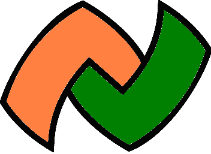 VAKANCE  - APRŪPĒTĀJS MĀJĀSOlaines novada pašvaldības aģentūra „Olaines sociālais dienests”  aicina pieteikties uz vakanto Aprūpētāja MĀJĀS amatu
Prasības pretendentam: vidējā vispārējā izglītība;vēlama pieredze vecu cilvēku aprūpē;spēja patstāvīgi pildīt amata pienākumus un pieņemt lēmumus savas kompetences ietvaros;prasme strādāt komandā un veicināt sadarbību;ļoti labas komunikācijas spējas; spēja strādāt dinamiskos un mainīgos darba apstākļos;teicamas valsts valodas zināšanas un krievu valodas zināšanas saziņas līmenī;sadarbspējīgs Covid-19 vakcinācijas vai pārslimošanas sertifikātsGalvenie amata pienākumi: Veikt sociālā darbinieka un sociālā aprūpētāja norādījumus klienta pamatvajadzību apmierināšanai, sniedzot nepieciešamo atbalstu personām, kurām ir objektīvas grūtības aprūpēt sevi vecuma vai funkcionālo traucējumu dēļ, un palīdzēt klientam ikdienā saskaņā ar noslēgto līgumu par aprūpi mājās:palīdzība klienta personiskās higiēnas nodrošināšanā (mazgāšana, pamperu apmaiņa, ģērbšana, ķemmēšana, u.c.); palīdzība klientam  ikdienas mājas darbos (ēdiena gatavošana, trauku nokopšana, veļas mainīšana, mājokļa uzkopšana un vēdināšana, produktu un klientam nepieciešamo sadzīves priekšmetu iegāde u.c.);palīdzība veselības aprūpes organizēšanā (medikamentu piegāde, medikamentu lietošanas nodrošināšana, ilgstošas lietošanas medikamentu recepšu atjaunošanas organizēšana, medicīnas darbinieka izsaukšana u.c.);sociālo attiecību uzturēšana (saruna ar klientu, klienta veicināšana iesaistīties interešu grupās un sociālo pakalpojumu saņemšanā u.c.).
Darba alga (bruto) 3.645 euro/stundā (pārbaudes laika periodā), veselības apdrošināšana.Darba slodze – summētais darba laiks.Pretendentus aicinām vērsties Olaines novada pašvaldības aģentūrā „Olaines sociālais dienests” Zemgales ielā 33, Olaine, Olaines novads, LV-2114 (kontakttālrunis –  25708308; 67146052) vaiiesniegt: profesionālo aprakstu (CV);izglītību apliecinošo dokumentu kopijas;atsauksmes vai ieteikumus no iepriekšējās vai esošās darba vietas,sūtot elektroniski uz e-pastu: svetlana.jankova@soc.olaine.lv  vai iesniedzot personīgi Olaines novada pašvaldības aģentūrā „Olaines sociālais dienests” (220.kab.) Zemgales ielā 33, Olaine, Olaines novads, LV-2114. Jau iepriekš pateicamies par ieinteresētību un atsaucību. 